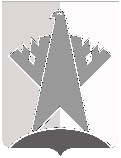 ДУМА СУРГУТСКОГО РАЙОНАХанты-Мансийского автономного округа - ЮгрыРЕШЕНИЕ«29» октября 2020 года                                                                                                      № 988-нпа      г. СургутДума Сургутского района решила:1.	Внести в решение Думы Сургутского района от 05 апреля 2019 года 
№ 665-нпа «Об утверждении Порядка и размеров возмещения расходов, связанных со служебными командировками, лицам, замещающим должности муниципальной службы в Думе Сургутского района» следующее изменение:второе предложение абзаца третьего пункта 7 приложения к решению изложить в следующей редакции:«При проживании в гостинице указанный срок пребывания подтверждается квитанцией (талоном) либо иным документом, подтверждающим заключение договора на оказание гостиничных услуг по месту командирования.».2.	Решение вступает в силу после его официального опубликования (обнародования), но не ранее 01 января 2021 года.О внесении изменения в решение Думы Сургутского района от 05 апреля 2019 года № 665-нпа «Об утверждении Порядка и размеров возмещения расходов, связанных со служебными командировками, лицам, замещающим должности муниципальной службы в Думе Сургутского района»Председатель Думы Сургутского районаА.П. Сименяк«29» октября 2020 годаГлава Сургутского районаА.А. Трубецкой «29» октября 2020 года